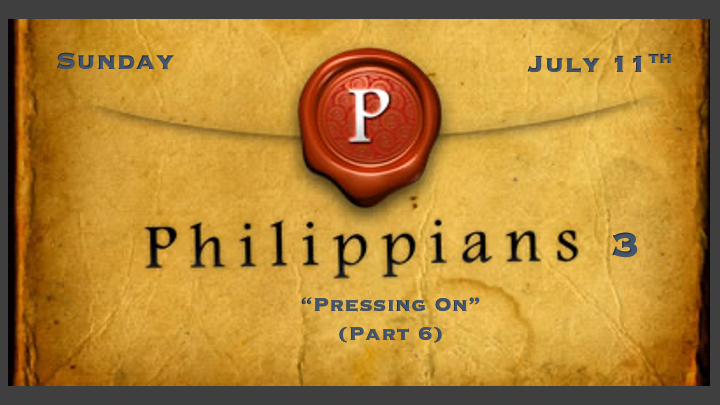 *Why do you want to give up? *Philippians 3:1 Further, my brothers and sisters, rejoice in the Lord! It is no trouble for me to write the same things to you again, and it is a safeguard for you. 2 Watch out for those dogs, those evildoers, those mutilators of the flesh. 3 For it is we who are the circumcision, we who serve God by his Spirit, who boast in Christ Jesus, and who put no confidence in the flesh— 4 though I myself have reasons for such confidence. If someone else thinks they have reasons to put confidence in the flesh, I have more: 5 circumcised on the eighth day, of the people of Israel, of the tribe of Benjamin, a Hebrew of Hebrews; in regard to the law, a Pharisee; 6 as for zeal, persecuting the church; as for righteousness based on the law, faultless.Philippians 3:7 But whatever were gains to me I now consider loss for the sake of Christ. 8 What is more, I consider everything a loss because of the surpassing worth of knowing Christ Jesus my Lord, for whose sake I have lost all things. I consider them garbage, that I may gain Christ 9 and be found in him, not having a righteousness of my own that comes from the law, but that which is through faith in Christ—the righteousness that comes from God on the basis of faith. 10 I want to know Christ—yes, to know the power of his resurrection and participation in his sufferings, becoming like him in his death, 11 and so, somehow, attaining to the resurrection from the dead.*What new values do I need?V:1-3 Joy? The assurance of the work of the Holy Spirit and what He does in our lives. *Psalm 16:11 You make known to me the path of life; you will fill me with joy in your presence, with eternal pleasures at your right hand.V:1 This value is a safeguard for all followers of Jesus, how?V:4-6 Limitations on my flesh. Misplaced zeal, strength, and reasoning based on a worldly mindset of success. *God helps those who help themselves. FALSE!!!V:7-9 Learn to count what’s important. The perspective of righteousness and faith must be elevated.*Psalm 119:14 I rejoice in following your statutes as one rejoices in great riches.V:10-11 Where is the power? Paul’s focus is on the true source of strength in situations. *Philippians 3:12 Not that I have already obtained all this, or have already arrived at my goal, but I press on to take hold of that for which Christ Jesus took hold of me. 13 Brothers and sisters, I do not consider myself yet to have taken hold of it. But one thing I do: Forgetting what is behind and straining toward what is ahead, 14 I press on toward the goal to win the prize for which God has called me heavenward in Christ Jesus.15 All of us, then, who are mature should take such a view of things. And if on some point you think differently, that too God will make clear to you. 16 Only let us live up to what we have already attained.*Why does “Pressing On” Take on a New Vigor?V:12-13 I press on to take hold of Christ.  V:14-16 The Hebrew witness activates when there is two. V:14 I press on is that witness.It’s the measure of maturity._____________________A doer of the word. ______________*Philippians 3:17 Join together in following my example, brothers and sisters, and just as you have us as a model, keep your eyes on those who live as we do. 18 For, as I have often told you before and now tell you again even with tears, many live as enemies of the cross of Christ. 19 Their destiny is destruction, their god is their stomach, and their glory is in their shame. Their mind is set on earthly things. 20 But our citizenship is in heaven. And we eagerly await a Savior from there, the Lord Jesus Christ, 21 who, by the power that enables him to bring everything under his control, will transform our lowly bodies so that they will be like his glorious body.*What Will a New Vision do for you?V:17 Proper focus.*Philippians 4:7 And the peace of God, which transcends all understanding, will guard your hearts and your minds in Christ Jesus.V:18-19 Remove ungodly visions for they will always pull you back to an earthly goal and mindset. V:20-21 Reveal your true citizenship. *What keeps the Church united?Are you ready for the citizenship test and pledge?